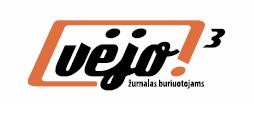 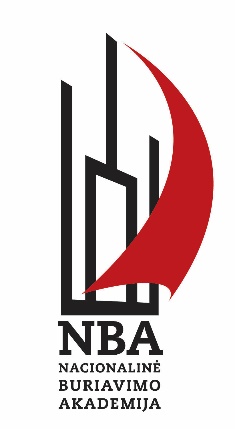                                                                         Informacinis raštas                                                                            2017-10-02                                                                              VilniusNorime informuoti:Team racing varžybos vyks Dauguose Daugų ežere 2017-6-8 dienomisTeam racing regatą vykdo Rs jachtų asociacija , Nacionalinė buriavimo akademija abi šios visuomeninės  organizacijos yra Lietuvos buriuotojų sąjungos narės. Regata oficialiai patvirtinta Lietuvos buriuotojų sąjungos varžybų kalendoriuje ir gli vykdyti šias varžynas remiantis world sailing(tarptautinės buriavimo federacijos) buriavimo varžybų taisyklėmis ir nuostataisRegatos teisėjai yra nacionalinės kategorijos teisėjaiMeistriškumo klinikai vadovaus Darius Gerasimavičius turintis sporto trenerio-buriavimo trenerio licenzijąRegata vyks pagal nuostatus , kurie oficialiai paskelbti tinklapyje www.regatos.ltRegatos dalyvių saugumą užtikrins nuostatuose numatytas saugos kateris,o varžybų dalyviai bus aprūpinti individualiomis gelbėjimosi liemenėmis.Team racing organizacinio komiteto vardu Darius Gerasimavičius   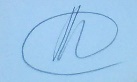 